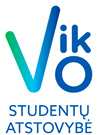 VILNIAUS KOLEGIJOSSTUDENTŲ ATSTOVYBĖSTARYBOS SUSIRINKIMOPROTOKOLAS2022-07-28   Nr. TAS - 05VilniusSusirinkimas įvyko 2022-07-28.Susirinkimo pirmininkė: Viktorija KurmanskytėSusirinkimo sekretorius: Dominykas LingėDalyvauja 8 atstovai (sąrašas pridedamas 1 priede).Darbotvarkė:1.     Dėl pirmakursių stovyklos kainos;2.     Dėl finansinės ataskaitos peržiūros ir aptarimo;3.     Dėl kitų klausimų.1.     SVARSTYTA. Pirmakursių stovyklos kaina.Pranešėja – Viktorija Kurmanskytė.Pirmakursių stovyklos kaina yra siūloma apie keturiasdešimt eurų.BALSAVIMAS: UŽ: 7; SUSILAIKĖ: 0; PRIEŠ: 0.NUTARTA. Pirmakursių stovyklos kaina keturiasdešimt eurų.2.     SVARSTYTA. Finansinės ataskaitos peržiūra ir aptarimas.Pranešėja  – Viktorija KurmanskytėIš pajamų ką gavom per šiuos keturius mėnesius būtų už vinjetes, iš VMI, už džemperius. Išlaidos tai būtų pačio banko paslaugos, registro centro paslaugos ir džemperiai.      NUTARTA. Finansinė ataskaita peržiūrėta ir aptarta. Papildomų klausimų neiškilo.3. SVARSTYTA. Kiti klausimai.     Pranešėjas – visi dalyvavę susirinkime.    NUTARTA. Kitų klausimų neiškilo.Susirinkimo pirmininkė                                                                       Viktorija Kurmanskytė Susirinkimo sekretorius                                                                       	Dominykas Lingė